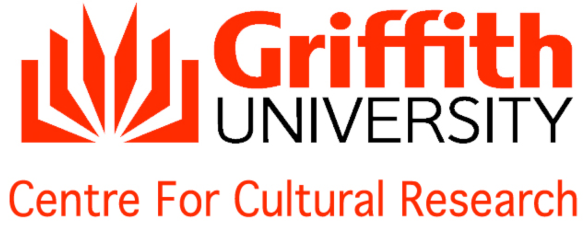 Proposal Submission CC3Provide details of all authors/panel members/facilitatorsTitle:                         First Name:	Last Name:Position: Institution/Organisation: Address:Please indicate the following:I DO/DO NOT consent to having my abstract published in the conference program.I DO/DO NOT consent to having my contact details published in the conference program.Date:          Mode of presentation (please tick):	Paper         Poster        Panel/Roundtable        Workshop How does your proposal fit with a Conference theme?Title of ProposalAbstract (250 words max): Guidelines for Proposals: Abstracts for Papers and Posters should have a limit of 250 words. All abstracts must be in English.All abstracts must be in Word format, single space, Arial 11 point font.All abstracts must be submitted electronically on the Abstract Submission FormAbstracts will be accepted by email until 1st June 2012 to gccr@griffith.edu.auApplicants will be notified of the acceptance of abstracts by 1st July 2012 at the latest.Email: Phone:                                                                           Mobile:Authors: (title, first name, last name). Please underline the presenting author..